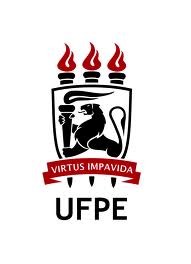 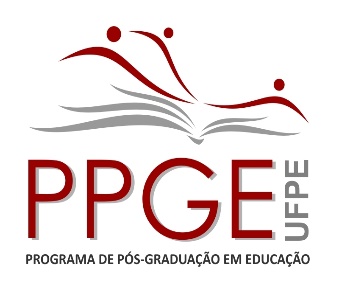 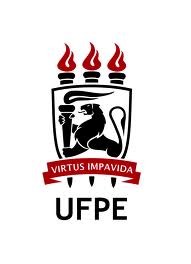 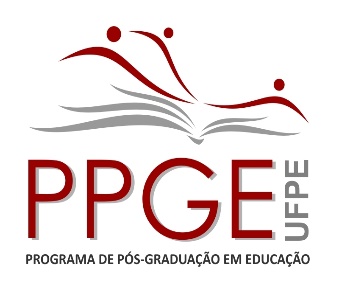 INSTRUÇÕES PARA SOLICITAR HISTÓRICO, INCORPORAÇÃO DE CRÉDITOS EM HISTÓRICO ACADÊMICO OU DECLARAÇÃO DE CONCEITOS CURSADOS NO PPGEPara Solicitar Histórico Acadêmico: Preencher o Anexo 1 e enviar para o e-mail historicos.ppge@ufpe.br. Colocar no Assunto do e-mail: “Solicitação de Histórico de Nome do/a Requerente”Para INCORPORAÇÃO DE CRÉDITOS EM HISTÓRICO ACADÊMICO: Enviar para o e-mail historicos.ppge@ufpe.br o Anexo 2 (abaixo) preenchidos. Colocar como assunto do e-mail “Incorporação de créditos para Nome do/a Requerente” ATENÇÃO nas orientações em vermelho contidas no Anexo 2. Para incorporação, deve haver anuência do/a orientador/a através de assinatura no Anexo 2 ou via e-mail.Para solicitar DECLARAÇÃO DE CONCEITO: Enviar para o e-mail historicos.ppge@ufpe.br o Anexo 3 (abaixo) preenchido. Colocar no assunto do e-mail: “Declaração de conceito para Nome do/a Requerente”Anexo 1FORMULÁRIO PARA SOLICITAÇÃO DE HISTÓRICONOME:______________________________________________________________CPF:_________________________Vínculo: [    ] Mestrado [    ] Doutorado Entrada (mês/ano): ___/______Solicita:[     ] Histórico acadêmico como discente do PPGERecife, ____ de ____________ de ______._________________________________________.Assinatura do/a Requerente(pode ser substituída pelo e-mail do/a requerente) 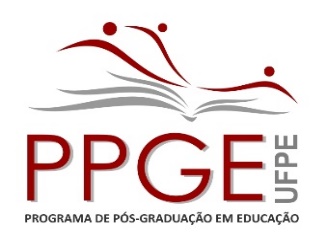 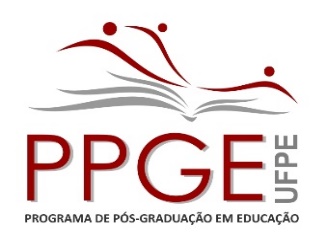 ANEXO 2INCORPORAÇAO DE CRÉDITOS NO HISTÓRICO ACADÊMICONOME:_______________________________________________________________CPF:__________________________________.CURSO NO PPGE: [    ] Mestrado [    ] Doutorado Entrada (mês/ano): ___/______SOLICITAÇÃO: [     ] Incorporação de créditos em histórico acadêmico de Mestrado ou Doutorado do PPGE 1 [    ] Incorporação de créditos cursados como aluno/a especial DO PPGE [Anexar no e-mail declaração de conceito do referido componente curricular com código, nome, carga horária, período de realização. Caso não o tenha, proceder primeiro na solicitação de declaração de conceito (Ver Instruções e Anexo 3)] [   ] Incorporação de créditos cursados em outro programa – [Anexar no e-mail: 2.1. OU Declaração de conceito do referido componente curricular cursado em outro PPG; OU 2.2. Histórico acadêmico enquanto discente de outro Programa de Pós-graduação. ATENÇÃO: No histórico ou na declaração, devem constar o conceito, código, nome, carga horária e semestre/ano de realização da disciplina]. [    ] Incorporação de créditos cursados como discente de Mestrado do PPGE, para aproveitamento no Doutorado do PPGEDados dos componentes curriculares a serem incorporados:ATENÇÃO: só é possível incorporar até 08 créditos no histórico em disciplinas anteriores ao ingresso no curso atual. Sejam créditos cursadas no PPGE como isoladas/aluno especial; sejam créditos provenientes do mestrado, para quem está no Doutorado; sejam créditos cursados em outros programas anteriores ao ingresso no curso atual. Atentar também para o prazo: Só são aceitos créditos de cinco anos anteriores à entrada no curso. Exemplo: Quem entrou em 2021 só pode incorporar 08 créditos que tenham sido cursados de 2016 a 2020.Recife, _______ de _______________ de _______.ANEXO 3SOLICITAÇÃO DE DECLARAÇÃO DE CONCEITO (Já cursado anteriormente)NOME: _______________________________________________________________CPF:___________________________.Vínculo no PPGE quando cursou o componente curricular:[    ] Mestrado [    ] Doutorado [    ] Aluno/a EspecialEntrada (mês/ano): ___/______Informações do componente curricular pelo qual o requerente demanda por declaração de conceito:Recife, ____ de _______________ de ________.__________________________________________________.Assinatura do/a Requerente (Solicitação por e-mail substitui assinatura)Código Nome do componente curricularSem./Ano CréditosConceitoProfessor/a ministranteAssinatura do/a requerenteAssinatura do/a requerenteAssinatura do/a requerenteDe acordo: Prof.(ª)  Orientador(a)Código  Nome do componente curricularSem./AnoCréditosProfessor/a ministrante